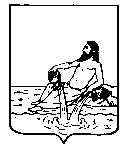 ВЕЛИКОУСТЮГСКАЯ ДУМАВЕЛИКОУСТЮГСКОГО МУНИЦИПАЛЬНОГО ОКРУГАР Е Ш Е Н И Е  от      20.12.2022          №   111                  _________________________________________________________________                 _________________________   г. Великий УстюгВ соответствии с решением Великоустюгской Думы Великоустюгского муниципального округа от 27.09.2022 года № 14 «О вопросах правопреемства органов местного самоуправления»,Великоустюгская Дума РЕШИЛА:1. Внести в решение Совета сельского поселения Сусоловское от 28.12.2021 года № 28 «О бюджете сельского поселения Сусоловское на 2022 год и плановый период 2023 и 2024 годов» следующие изменения:1.1. Пункт 1 указанного решения изложить в следующей редакции:«1.Утвердить основные характеристики бюджета сельского поселения Сусоловское на 2022 год:общий объем доходов в сумме 7392,8 тыс.рублей;общий объем расходов в сумме 7717,4 тыс.рублей;дефицит бюджета в сумме 324,6 тыс. рублей.».1.2. Приложения № 1, 2, 3, 4, 5, 6 к указанному решению изложить в новой редакции согласно приложениям 1, 2, 3, 4, 5, 6 к настоящему решению.2. Настоящее решение вступает в силу после официального опубликования.Приложение № 1к решению Великоустюгской Думы от 20.12.2022 № 111Приложение 1                                                                              к решению Совета сельского поселения Сусоловское                                                                                                                               от  28.12.2021 г. № 28 «О бюджете сельского поселения                                                         Сусоловское на 2022 год и плановый период 2023 и 2024 годов»Источники внутреннего финансирования дефицита бюджета сельского поселения Сусоловское на 2022 год и плановый период 2023 и 2024 годовтыс. рублейПриложение № 2к решению Великоустюгской Думы от 20.12.2022 № 111Приложение 2     к решению Совета сельского поселения Сусоловское                                                                                                                                от  28.12.2021 г. № 28 «О бюджете сельского поселения                                                         Сусоловское на 2022 год и плановый период 2023 и 2024 годов»ОБЪЕМ ДОХОДОВ БЮДЖЕТА СЕЛЬСКОГО ПОСЕЛЕНИЯ СУСОЛОВСКОЕ,ФОРМИРУЕМЫЙ ЗА СЧЕТ НАЛОГОВЫХ И НЕНАЛОГОВЫХ ДОХОДОВ, А ТАКЖЕ БЕЗВОЗМЕЗДНЫХ ПОСТУПЛЕНИЙ НА 2022 ГОД И ПЛАНОВЫЙ ПЕРИОД 2023 И 2024 ГОДОВ.                                                                                                                              (тыс.рублей)Приложение № 3к решению Великоустюгской Думы от 20.12.2022 № 111Приложение 3                                                            к решению Совета сельского поселения Сусоловское                                                                                                                                от  28.12.2021 г. № 28 «О бюджете сельского поселения                                              Сусоловское на 2022 год и плановый период 2023 и 2024 годов»Распределение бюджетных ассигнований по разделам, подразделам классификации расходов бюджета на 2022 год и плановый период 2023 и 2024 годов.                                                                                                                                           (тыс. рублей)Приложение № 4к решению Великоустюгской Думы от 20.12.2022 № 111Приложение 4 к решению Совета сельского поселения Сусоловское                                                                                                                                от  28.12.2021 г. № 28 «О бюджете сельского поселения                                            Сусоловское на 2022 год и плановый период 2023 и 2024 годов»Распределение бюджетных ассигнований по разделам, подразделам, целевым статьям (муниципальным) программам и непрограммным направлениям деятельности) группам  (группам и подгруппам) видов расходов классификации расходов бюджета на 2022 год и плановый период 2023 и 2024 годов.                                                                                                                                    (тыс.рублей)Приложение № 5к решению Великоустюгской Думы от 20.12.2022 № 111                                                                                                                             Приложение 5 к решению Совета сельского поселения Сусоловское                                                                                                                               от  28.12.2021 г. № 28 «О бюджете сельского поселения                                              Сусоловское на 2022 год и плановый период 2023 и 2024 годов»Ведомственная структура расходов бюджета поселения на 2022 год и плановый период 2023 и 2024 годов.                                                                                                                                                                                                                                                                                                                                                                                                                                             (тыс.рублей)Приложение № 6к решению Великоустюгской Думы от 20.12.2022 № 111Приложение 6     к решению Совета сельского поселения Сусоловское                                                                                                                                от  28.12.2021 г. № 28 «О бюджете сельского поселения                                             Сусоловское на 2022 год и плановый период 2023 и 2024 годов»Объемы межбюджетных трансфертов получаемых из районного бюджета на 2022 год и плановый период 2023 и 2024 годов.                                                                                                                                                                 (тыс.руб.) О внесении изменений в решение Совета сельского поселения Сусоловское от 28.12.2021 № 28 «О бюджете сельского поселения Сусоловское на 2022 год и плановый период 2023 и 2024 годов»Председатель Великоустюгской Думы_______________С.А. КапустинГлава Великоустюгского муниципального округа Вологодской области _______________А.В. Кузьмин     Код бюджетной классификации Российской ФедерацииКод бюджетной классификации Российской ФедерацииНаименование администраторов и источников внутреннего финансирования дефицитов бюджетовСуммаСуммаСуммаКод главного администратораИсточники внутреннего финансирования дефицита бюджетаНаименование администраторов и источников внутреннего финансирования дефицитов бюджетов2022год2023 год2024год938          Администрация сельского поселения Сусоловское938          Администрация сельского поселения Сусоловское938          Администрация сельского поселения Сусоловское938          Администрация сельского поселения Сусоловское00001 05 00 00 00 0000 000Изменение остатков средств на счетах по учету средств бюджета324,693801 05 00 00 00 0000 600Уменьшение остатков средств бюджетов324,693801 05 02 00 00 0000 600Уменьшение прочих остатков средств бюджетов324,693801 05 02 01 00 0000 610Уменьшение прочих остатков  денежных средств бюджетов324,693801 05 02 01 10 0000 610Уменьшение прочих остатков  денежных средств бюджетов сельских поселений324,6ИТОГОИТОГО324,6Код бюджетной классификацииРоссийской федерацииНаименование групп, подгрупп и статей доходовСуммаСуммаСуммаКод бюджетной классификацииРоссийской федерацииНаименование групп, подгрупп и статей доходов2022202320241 00 00000 00 0000 000НАЛОГОВЫЕ И НЕНАЛОГОВЫЕ ДОХОДЫ562,2547567101 00000 00 0000 000НАЛОГИ НА ПРИБЫЛЬ, ДОХОДЫ400.0420.0440.0101 02000 01 0000 110Налог на доходы физических лиц400.0420.0440.0106 00000 00 0000 000 НАЛОГИ НА ИМУЩЕСТВО   87.087.087.0106 01030 10 0000 110Налог на имущество физических лиц, взимаемый по ставкам, применяемым к объектам налогообложения, расположенным в границах сельских поселений33.033.033.0106 06033 10 0000 110Земельный налог с организаций, обладающих земельным участком, расположенным в границах сельских поселений37.037.037.0106 06043 10 0000 110  Земельный налог, с физических лиц, обладающих земельным участком, расположенным в границах сельских поселений17.017.017.0108 00000 00 0000 000ГОСУДАРСТВЕННАЯ ПОШЛИНА18,144108 04020 01 0000 110Государственная пошлина за совершение нотариальных действий должностными лицами органов местного самоуправления, уполномоченными в соответствии с законодательными актами Российской Федерации на совершение нотариальных действий18,144111 00000 00 0000 000Доходы, получаемые в виде арендной платы за земельные участки, государственная собственность на которые не разграничена и которые расположены в границах сельских поселений03636111 05035 10 0000 120Доходы от сдачи в аренду имущества, находящегося в оперативном управлении органов управления сельских поселений и созданных ими учреждений 03636 113 00000 00 0000 000ДОХОДЫ ОТ ОКАЗАНИЯ ПЛАТНЫХ УСЛУГ И КОМЕНСАЦИИ ЗАТРАТ ГОСУДАРСТВА57,100113 02995 10 0000 130Прочие доходы от компенсации затрат бюджетов сельских поселений57,1002 00 00000 00 0000 000 БЕЗВОЗМЕЗДНЫЕ ПОСТУПЛЕНИЯ 6830,66570,76554,62 02 00000 00 0000 000Безвозмездные поступления от других бюджетов бюджетной системы Российской Федерации6830,66570,76554,62 02 10000 00 0000 150Дотации бюджетам бюджетной системы  Российской Федерации 4699,14618,74598,72 02 16001 00 0000 150Дотации на выравнивание бюджетной обеспеченности из бюджетов муниципальных районов, городских округов с внутригородским делением1634,51625,91605,42 02 16001 10 0000 150Дотации бюджетам сельских поселений на выравнивание бюджетной обеспеченности из бюджетов муниципальных районов1634,51625,91605,42 02 15002 00 0000 150Дотации бюджетам на поддержку мер по обеспечению сбалансированности бюджетов2291,82298,72299,22 02 15002 10 0000 150Дотации бюджетам сельских  поселений на    поддержку мер по сбалансированности бюджетов2291,82298,72299,22 02 15009 00 0000 150Дотации бюджетам на частичную компенсацию дополнительных расходов на повышение оплаты труда работников бюджетной сферы и иные цели772,8694,1691,42 02 15009 10 0000 150Дотации бюджетам сельских поселений на частичную компенсацию дополнительных расходов на повышение оплаты труда работников бюджетной сферы и иные цели772,8694,1691,42 02  20000 00 0000 150Субсидии бюджетам бюджетной системы Российской Федерации (межбюджетные субсидии)511,5529,3529,32 02  29999 00 0000 150Прочие субсидии511,5529,3529,32 02  29999 10 0000 150Прочие субсидии бюджетам сельских поселений511,5529,3529,32 02 30000 00 0000 150Субвенции бюджетам бюджетной системы Российской Федерации115,4112,6116,52 02 35118 00 0000 150Субвенции бюджетам на осуществление первичного воинского учета органами местного самоуправления поселений, муниципальных и городских округов113,4110,6114,52 02 35118 10 0000 150Субвенции бюджетам сельских поселений на осуществление первичного воинского учета органами местного самоуправления поселений, муниципальных и городских округов113,4110,6114,52 02 36900 00 0000 150Единая субвенция бюджетам сельских поселений из бюджета субъекта Российской Федерации2,02,02,02 02 36900 10 0000 150Единая субвенция бюджетам сельских поселений из бюджета субъекта Российской Федерации2,02,02,02 02 40000 00 0000 150Иные межбюджетные трансферты1504,61476,81476,82 02 40014 00 0000 150Межбюджетные трансферты, передаваемые бюджетам муниципальных образований на осуществление части полномочий по решению вопросов местного значения в соответствии с заключенными соглашениями1143,41310,11310,12 02 40014 10 0000 150Межбюджетные трансферты, передаваемые бюджетам  сельских поселений из бюджетов муниципальных районов на осуществление части полномочий по решению вопросов местного значения в соответствии с заключенными соглашениями1143,41310,11310,12 02 49999 00 0000 150Прочие межбюджетные трансферты, передаваемые бюджетам 361,2166,7166,72 02 49999 10 0000 150Прочие межбюджетные трансферты, передаваемые бюджетам сельских поселений361,2166,7166,7ВСЕГО ДОХОДОВ7392,87117,77121,6НаименованиеРазделПодразделСуммаСуммаСуммаНаименованиеРазделПодраздел202220232024Общегосударственные вопросы01002752.02594,32416,3Функционирование высшего должностного лица субъекта Российской Федерации и муниципального образования0102445,7608,3608,3Функционирование Правительства Российской Федерации, высших исполнительных органов государственной власти субъектов Российской Федерации, местных администраций01042087,81986,11808,0Обеспечение деятельности финансовых, налоговых и таможенных органов и органов финансового (финансово-бюджетного) надзора010624,00,00,0Обеспечение проведения выборов и референдумов0107194,50,00,0Резервные фонды0111000Национальная оборона0200113,4110,6114,5Мобилизационная и вневойсковая подготовка0203113,4110,6114,5Национальная безопасность и правоохранительная деятельность030052,03030Защита населения и территорий от чрезвычайных ситуаций природного и техногенного характера, пожарная безопасность031052,03030Национальная экономика0400912,81263,21263,2Транспорт0408000Дорожное хозяйство (дорожные фонды)0409912,81263,21263,2Жилищно-коммунальное хозяйство05002422,41585,91585,9Жилищное хозяйство05010Коммунальное хозяйство0502380,2380,2380,2Благоустройство 05032042,21205,71205,7Образование07000,00,00,0Молодежная политика07070,00,00,0Культура, кинематография 0800883,2804,5804,5Культура 0801883,2804,5804,5Социальная политика1000581,6586,7586,7Пенсионное обеспечение1001566,2566,7566,7Социальное обеспечение населения100315,42020Физическая культура и спорт11000,000Массовый спорт11020,000Итого расходов7717,46975,36801,1Условно утверждаемые расходы142,4320,5Всего расходов7717,47117,77121,6Наименование РЗПРКЦСРКВРСуммаСуммаСуммаНаименование РЗПРКЦСРКВР202220232024Общегосударственные вопросы01002752.02594,42416,3Функционирование высшего должностного лица субъекта Российской Федерации и муниципального образования0102445,7608,3608,3Руководство и управление в сфере установленных функций органов государственной власти субъектов Российской Федерации и органов местного самоуправления010290 0 02 00000291,3436,4436,4Глава муниципального образования010290 0 02 03000291,3436,4436,4Расходы на выплату персоналу государственных (муниципальных) органов010290 0 02 03000120291,3436,4436,4Дотация на реализацию расходных обязательств в части обеспечения оплаты труда010290 0 02 70030154,3171,9171,9Расходы на выплату персоналу государственных (муниципальных) органов010290 0 02 70030120154,3171,9171,9Функционирование Правительства Российской Федерации, высших исполнительных органов государственной власти субъектов Российской Федерации, местных администраций01042087,81986,11808,0Непрограммные расходы010490 0 00 000002087,81986,11808Руководство и управление в сфере установленных функций органов государственной власти субъектов Российской Федерации и органов местного самоуправления010490 0 02 000002009,41907,71729,6Центральный аппарат010490 0 02 040001672.21588.01409,9Расходы на выплату персоналу государственных (муниципальных) органов010490 0 02 040001201110,3851,2851,2Иные закупки товаров, работ и услуг для обеспечения государственных (муниципальных) нужд010490 0 02 04000240545,5701,8523,7Социальные выплаты гражданам, кроме публичных нормативных социальных выплат010490 0 02 040003200,0Уплата налогов, сборов и иных платежей010490 0 02 0400085016,435.035.0Дотация на реализацию расходных обязательств в части обеспечения оплаты труда010490 0 02 70030335,3317,7317,7Расходы на выплату персоналу государственных (муниципальных) органов010490 0 02 70030120335,3317,7317,7Единая субвенция на осуществление отдельных государственных полномочий в сфере административных отношений010490 0 02 723112,02,02,0Иные закупки товаров, работ и услуг для обеспечения государственных (муниципальных) нужд010490 0 02 723112402,02,02,0                                                                                                                                                                                                                                                                                                                                                                                                                                                                                                                                                                                                                                                                                                                                                                                                                                                                                                                                                                                                                                                                                                                                                                                                                                                                                                                                                                                                                                                                                                                                                                                                                                                                                                                                                                                                                                                                                                                                                                                                                                                                                                                                                                                                                                                                                                                                                                                                                                                                                                                                                                                                                                                                                                                                Межбюджетные трансферты010490 9 00 0000078,478,478,4Межбюджетные трансферты на выполнение полномочий (городских) сельских поселений010490 9 02 0000078,478,478,4Межбюджетные трансферты на осуществление полномочий по исполнению местных бюджетов поселений в части ведения бюджетного (бухгалтерского) учёта и составлению отчётности01 0490 9 02 0000344,044,044,0Иные межбюджетные трансферты010490 9 02 00003540444444Межбюджетные трансферты на осуществление полномочий по правовому обеспечению деятельности органов местного самоуправления010490 9 02 0000434,434,434,4Иные межбюджетные трансферты010490 9 02 0000454034,434,434,4Обеспечение деятельности финансовых, налоговых и таможенных органов и органов финансового (финансово-бюджетного) надзора010634,034,034,0Не программные расходы010690 0 00 0000024.024.024.0Межбюджетные трансферты010690 9 00 0000024.024.024.0Межбюджетные трансферты на выполнение полномочий (городских) сельских поселений010690 9 02 0000024.024.024.0Межбюджетные трансферты на выполнение полномочий по осуществлению внешнего муниципального финансового контроля010690 9 02 00002121212Иные межбюджетные трансферты010690 9 02 00002540121212Межбюджетные трансферты на выполнение полномочий по осуществлению внутреннего муниципального финансового контроля010690 9 02 00001121212Иные межбюджетные трансферты010690 9 02 00001540121212Обеспечение проведения выборов и референдумов0107194,5Непрограммные расходы0107 90 0 00 00000194,5Межбюджетные трансферты010790 9 00 00000194,5Межбюджетные трансферты передаваемые в бюджеты городских (сельских) поселений из районного бюджета010790 9 01 00000194,5Межбюджетные трансферты на подготовку и проведение выборов в муниципальных образованиях010790 9 01 00001194,5Специальные расходы010790 9 01 00001880194,5Резервные фонды0111000Резервные фонды011167 0 00 00000000Резервные фонды местных администраций011167 0 00 05000000Резервные средства011167 0 00 05000870000Национальная оборона0200113,4110,6114,5Мобилизационная и вневойсковая подготовка0203113,4110,6114,5Непрограммные расходы020390 0 00 00000113,4110,6114,5Выполнение функций органами местного самоуправления020390 0 02 00000113,4110,6114,5Субвенции на осуществление первичного воинского учета на территориях, где отсутствуют военные комиссариаты020390 0 02 51180113,4110,6114,5Расходы на выплату персоналу государственных (муниципальных) органов020390 0 02 51180120113,4106,0106,0Иные закупки товаров, работ и услуг для обеспечения государственных (муниципальных) нужд020390 0 02 511802400,04,68,5Национальная безопасность и правоохранительная деятельность 03 0052.030.030.0Защита населения и территорий от чрезвычайных ситуаций природного и техногенного характера, пожарная безопасность031052.030.030.0Мероприятия в сфере национальной безопасности и правоохранительной деятельности031034 0 00 0000052.030.030.0Мероприятия по обеспечению пожарной безопасности031034 0 08 0000052.030.030.0Иные закупки товаров, работ и услуг для обеспечения государственных (муниципальных) нужд031034 0 08 0001024052.030.030.0Национальная экономика0400912,81263,21263,2Транспорт0408000Муниципальная  программа  "Развитие  сети автомобильных  дорог общего пользования местного значения Великоустюгского муниципального района и поселений на 2019-2023 годы и на перспективу до 2027 года"040815 0 00 00000000Межбюджетные трансферты040815 9 00 00000000Межбюджетные трансферты, передаваемые в бюджеты городских (сельских) поселений из районного бюджета040815 9 01 00000000Межбюджетные трансферты, передаваемые в бюджеты городских (сельских) поселений за счет средств дорожного фонда040815 9 01 00020000Иные закупки товаров, работ и услуг для обеспечения государственных (муниципальных) нужд040815 9 01 00020240000Дорожное хозяйство (дорожные фонды)0409912,81263,21263,2Муниципальная  программа  "Развитие  сети автомобильных  дорог общего пользования местного значения Великоустюгского муниципального района и поселений на 2019-2023 годы и на перспективу до 2027 года"040915 0 00 00000763,2763,2763,2Межбюджетные трансферты040915 9 00 00000763,2763,2763,2Дорожная деятельность в отношении автомобильных дорог местного значения040915 9 01 00000763,2763,2763,2Межбюджетные трансферты, передаваемые в бюджеты городских (сельских) поселений за счет средств дорожного фонда040915 9 01 00020763,2763,2763,2Иные закупки товаров, работ и услуг для обеспечения государственных (муниципальных) нужд040915 9 01 00020240763,2763,2763,2Ремонт и содержание автомобильных дорог040931 5 00 00010149,6500.0500.0Иные закупки товаров, работ и услуг для обеспечения государственных (муниципальных) нужд040931 5 00 00010240149,6500.0500.0Жилищно-коммунальное хозяйство05  002422,41585,91585,9Жилищное хозяйство050100 0 00 000000Поддержка жилищно-коммунального хозяйства (поселения)05 0135 0 00 0000000Мероприятия в области жилищного хозяйства (поселения)050135 0 02 000000Мероприятия по ремонту и содержанию муниципального жилищного фонда (прочее)050135 0 02 000200Иные закупки товаров, работ и услуг для обеспечения государственных (муниципальных) нужд050135 0 02 000202400Коммунальное хозяйство0502380,2380,2380,2Муниципальная программа «Модернизация системы коммунальной инфраструктуры на территории Великоустюгского муниципального района на 2018-2023 годы и на перспективу до 2027 года"050224 0 00 00000380,2380,2380,2Содержание и ремонт системы коммунальной инфраструктуры050224 9 01 00000380,2380,2380,2Финансовое обеспечение переданных полномочий по организации в границах поселений электро-, тепло-, газо-, и водоснабжения населения, водоотведения, снабжения населения топливом (в том числе мероприятия по ремонту систем коммунальной инфраструктуры»050224 9 01 00010380,2380,2380,2Иные закупки товаров, работ и услуг для обеспечения государственных (муниципальных) нужд050224 9 01 00010240380,2380,2380,2Поддержка жилищно-коммунального хозяйства050235 0 00 00000000Мероприятия в области коммунального хозяйства050235 0 03 00000000Мероприятия по капитальному ремонту, ремонту и содержанию объектов коммунальной инфраструктуры050235 0 03 00010000Иные закупки товаров, работ и услуг для обеспечения государственных (муниципальных) нужд050235 0 03 00010240000Исполнение судебных актов Российской Федерации и мировых соглашений по возмещению причиненного вреда050235 0 03 00010830000Уплата налогов, сборов и иных платежей050235 0 03 00010850000Благоустройство 05032042,21205,71205,7Программы, мероприятия в области благоустройства050360 0 00 000002042,21205,71205,7Мероприятия в области благоустройства050360 2 00 000002042,21205,71205,7Уличное освещение050360 2 01 00000819.0705,7705,7Иные закупки товаров, работ и услуг для обеспечения государственных (муниципальных) нужд050360 2 01 00010240000Организация уличного освещения за счёт субсидий областного бюджета050360 2 01 S1090819.0705,7705,7Иные закупки товаров, работ и услуг для обеспечения государственных (муниципальных) нужд050360 2 01 S1090240816,9705,7705,7Уплата налогов, сборов и иных платежей050360 2 01 S10908502,100Мероприятия по организации сбора и вывоза твердых бытовых отходов050360 2 02 000000Иные закупки товаров, работ и услуг для обеспечения государственных (муниципальных) нужд050360 2 02 000102400Мероприятия в рамках проекта "Народный бюджет" за счёт средств областного бюджета050360 2 02 S22700Иные закупки товаров, работ и услуг для обеспечения государственных (муниципальных) нужд050360 2 02 S22702400Мероприятия в рамках проекта "Народный бюджет" за счёт средств местного бюджета050360 2 02 S22710Иные закупки товаров, работ и услуг для обеспечения государственных (муниципальных) нужд050360 2 02 S22712400Мероприятия в рамках проекта "Народный бюджет" за счёт средств пожертвований050360 2 02 S22720Иные закупки товаров, работ и услуг для обеспечения государственных (муниципальных) нужд050360 2 02 S22722400Прочие мероприятия по благоустройству городских округов и поселений050360 2 05 000001223,2500.0500.0Проведение мероприятий в рамках благоустройства поселения050360 2 05 000101223,2500.0500.0Иные закупки товаров, работ и услуг для обеспечения государственных (муниципальных) нужд050360 2 05 000102401223,2500,0500,0Уплата налогов, сборов и иных платежей050360 2 05 00010850000Непрограммные расходы050390 0 00 0000000Межбюджетные трансферты050390 9 00000000Межбюджетные трансферты передаваемые в бюджеты городских (сельских) поселений из районного бюджета050390 9 01 000000Межбюджетные трансферты на мероприятия в области благоустройства050390 9 01 000030Иные закупки товаров, работ и услуг для обеспечения государственных (муниципальных) нужд050390 9 01 000032400Культура, кинематография0800883,2804,5804,5Культура 0801883,2804,5804,5Межбюджетные трансферты, передаваемые в бюджеты городских (сельских) поселений из районного бюджета080119 9 01 000000Иные межбюджетные трансферты бюджетам поселений на поощрение победителей (участников) конкурсов, проводимых в рамках Прокопиевской ярмарки и Русских Ганзейских дней080119 9 01 000200Субсидии бюджетным учреждениям080119 9 01 000206100Муниципальная программа «Управление муниципальными финансами Великоустюгского муниципального района на 2021-2025 годы»080144 0 00 00000883,2804,5804,5Межбюджетные трансферты 080144 0 00 70030283,2204,5204,5Дотация на реализацию расходных обязательств в части обеспечения оплаты труда080144 0 00 70030283,2204,5204,5Субсидии бюджетным учреждениям080144 0 00 70030610283,2204,5204,5Мероприятия в сфере культуры , кинематографии, средств массовой информации (поселения)080144 0 00 850000Бюджетные инвестиции080144 0 00 850004100Обеспечение деятельности подведомственных учреждений080144 0 00 99000600.0600.0600.0Субсидии бюджетным учреждениям080144 0 00 99000610600.0600.0600.0Социальная политика1000581,6586,7586,7Пенсионное обеспечение1001566,2566,7566,7Муниципальная программа «Совершенствование муниципального управления и основные направления кадровой политики в Великоустюгском муниципальном районе в 2021-2025 годах»100111 0 00 00000166,7166,7166,7Межбюджетные трансферты100111 9 01 00000166,7166,7166,7Иные межбюджетные трансферты на обеспечение минимальных социальных гарантий100111 9 01 00002166,7166,7166,7Публичные нормативные социальные выплаты гражданам100111 9 01 00002310166,7166,7166,7Мероприятия в сфере социальной политики100150 0 00 00000399,5400.0400.0Дополнительное пенсионное обеспечение100150 1 00 00000399,5400.0400.0Пенсионное обеспечение в соответствии с законом области и решение Совета муниципального образования100150 1 00 01910399,5400.0400.0Публичные нормативные социальные выплаты гражданам100150 1 00 01910310399,5400.0400.0Социальное обеспечение населения100315,420.020.0Мероприятия в сфере социальной политики100350 0 00 0000015,420.020.0Мероприятия в области социального обеспечения населения100350 2 00 0000015,420.020.0Предоставление гражданам субсидий на оплату жилого помещения и коммунальных услуг100350 2 00 4898015,420.020.0Социальные выплаты гражданам, кроме публичных нормативных выплат100350 2 00 4898032015,420.020.0Физическая культура и спорт11000,000Массовый спорт11020,000Мероприятия в сфере физической культуры и спорта, содержание учреждений110248 0 00 000000,000Мероприятия в сфере физической культуры и спорта (поселения)110248 0 00 850000,000Иные закупки товаров, работ и услуг для обеспечения государственных (муниципальных )нужд110248 0 00 850002400,000Итого расходов7717,46975,36801,1Условно утверждаемые расходы142,4320,2Всего расходов7717,46117,77121,6Наименование ГРБСРЗПРКЦСРКВРСуммаСуммаСуммаНаименование ГРБСРЗПРКЦСРКВР202220232024Администрация сельского поселения Сусоловское9347717,4Общегосударственные вопросы93401002752.02594,32416,3Функционирование высшего должностного лица субъекта Российской Федерации и муниципального образования9340102445,7608,3608,3Руководство и управление в сфере установленных функций органов государственной власти субъектов Российской Федерации и органов местного самоуправления934010290 0 02 00000291,3436,4436,4Глава муниципального образования934010290 0 02 03000291,3436,4436,4Расходы на выплату персоналу государственных (муниципальных) органов 934010290 0 02 03000120291,3436,4436,4Дотация на реализацию расходных обязательств в части обеспечения оплаты труда934010290 0 02 70030154,3171,9171,9Расходы на выплату персоналу государственных (муниципальных) органов934010290 0 02 70030120154,3171,9171,9Функционирование Правительства Российской Федерации, высших исполнительных органов государственной власти субъектов Российской Федерации, местных администраций93401042087,81986,11808.0Непрограммные расходы934010490 0 00 000002087,81986,11808.0Руководство и управление в сфере установленных функций органов государственной власти субъектов Российской Федерации и органов местного самоуправления934010490 0 02 000002009,41907,71729,6Центральный аппарат934010490 0 02 040001672,21588.01409,9Расходы на выплату персоналу государственных (муниципальных) органов934010490 0 02 040001201110,3851,2851,2Иные закупки товаров, работ и услуг для обеспечения государственных (муниципальных ) нужд934010490 0 02 04000240545,5701,8523,7Социальные выплаты гражданам, кроме публичных нормативных социальных выплат934010490 0 02 040003200,0Уплата налогов, сборов и иных платежей934010490 0 02 0400085016,435.035.0Дотация на реализацию расходных обязательств в части обеспечения оплаты труда934010490 0 02 70030335,3317,7317,7Расходы на выплату персоналу государственных (муниципальных) органов934010490 0 02 70030120335,3317,7317,7Единая субвенция на осуществление отдельных государственных полномочий в сфере административных отношений934010490 0 02 723112,02,02,0Иные закупки товаров, работ и услуг для обеспечения государственных (муниципальных ) нужд934010490 0 02 723112402,02,02,0Межбюджетные трансферты934010490 9 00 0000078,478,478,4Межбюджетные трансферты на выполнение полномочий (городских) сельских поселений934010490 9 02 0000078,478,478,4Межбюджетные трансферты на осуществление полномочий по исполнению местных бюджетов поселений в части ведения бюджетного (бухгалтерского) учёта и составлению отчётности934010490 9 02 00003  44.044.044.0Иные межбюджетные трансферты934010490 9 02 0000354044.044.044.0Межбюджетные трансферты на осуществление полномочий по правовому обеспечению деятельности органов местного самоуправления934010490 9 02 0000434,434,434,4Иные межбюджетные трансферты934010490 9 02 0000454034,434,434,4Обеспечение деятельности финансовых, налоговых и таможенных органов и органов финансового (финансово-бюджетного) надзора934010624.024.024.0Не программные расходы934010690 0 00 0000024.024.024.0Межбюджетные трансферты934010690 9 00 0000024.024.024.0Межбюджетные трансферты на выполнение полномочий (городских) сельских поселений934010690 9 02 0000024.024.024.0Межбюджетные трансферты на выполнение полномочий по осуществлению внешнего муниципального финансового контроля934010690 9 02 0000212.01212Иные межбюджетные трансферты934010690 9 02 00002540121212Межбюджетные трансферты на выполнение полномочий по осуществлению внутреннего муниципального финансового контроля9340106 90 9 02 00001121212Иные межбюджетные трансферты934010690 9 02 00001540121212Обеспечение проведения выборов и референдумов9340107194,5Непрограммные расходы934010790 0 00 00000194,5Межбюджетные трансферты934010790 9 0000000194,5Межбюджетные трансферты передаваемые в бюджеты городских (сельских) поселений из районного бюджета934010790 9 01 00000194,5Межбюджетные трансферты на подготовку и проведение выборов в муниципальных образованиях934010790 9 01 00001194,5Специальные расходы934010790 9 01 00001880194,5Резервные фонды9340111Резервные фонды934011167 0 00 00000Резервные фонды местных администраций934011167 0 00 05000Резервные средства934011167 0 00 05000870Национальная оборона9340200113,4110,6114,5Мобилизационная и вневойсковая подготовка9340203113,4110,6114,5Подпрограмма «Обеспечение реализации Государственной программы на 2014-2020 годы»934020390 0 00 00000113,4110,6114,5Основное мероприятие «Обеспечение исполнения местного самоуправления отдельных полномочий на осуществление первичного воинского учета на территории, где отсутствуют военные комиссариаты934020390 0 02 00000113,4110,6114,5Субвенции на осуществление первичного воинского учета на территориях, где отсутствуют военные комиссариаты934020390 0 02 51180113,4110,6114,5Расходы на выплату персоналу государственных (муниципальных) органов934020390 0 02 51180120113,4106,0106,0Иные закупки товаров, работ и услуг для обеспечения государственных (муниципальных ) нужд934020390 0 02 511802400,04,68,5Национальная безопасность и правоохранительная деятельность934030052.030.030.0Защита населения и территорий от чрезвычайных ситуаций природного и техногенного характера, пожарная безопасность934031052.030.030.0Мероприятия в сфере национальной безопасности и правоохранительной деятельности934031034 0 00 0000052.030.030.0Мероприятия по обеспечению пожарной безопасности934031034 0 08 0000052.030.030.0Иные закупки товаров, работ и услуг для обеспечения государственных (муниципальных) нужд934031034 0 08 0001024052.030.030.0Национальная экономика9340400912,81263,21263,2Транспорт9340408000Муниципальная  программа  "Развитие  сети автомобильных  дорог общего пользования местного значения Великоустюгского муниципального района и поселений на 2019-2023 годы и на перспективу до 2027 года"934040815 0 00 00000000Дорожная деятельность в отношении автомобильных дорог местного значения934040815 9 01 00000000Межбюджетные трансферты, передаваемые в бюджеты городских (сельских) поселений за счет средств дорожного фонда934040815 9 01 00020000Иные закупки товаров, работ и услуг для обеспечения государственных (муниципальных ) нужд934040815 9 01 00020240000Дорожное хозяйство (дорожные фонды)9340409912,81263,21263,2Муниципальная  программа  "Развитие  сети автомобильных  дорог общего пользования местного значения Великоустюгского муниципального района и поселений на 2019-2023 годы и на перспективу до 2027 года"934040915 0 00 00000763,2763,2763,2Межбюджетные трансферты934040915 9 00 00000763,2763,2763,2Дорожная деятельность в отношении автомобильных дорог местного значения934040915 9 01 00000763,2763,2763,2Межбюджетные трансферты, передаваемые в бюджеты городских (сельских) поселений за счет средств дорожного фонда934040915 9 01 00020763,2763,2763,2Иные закупки товаров, работ и услуг для обеспечения государственных (муниципальных ) нужд934040915 9 01 00020240763,2763,2763,2Ремонт и содержание автомобильных дорог934040931 5 00 00010149,6500.0500.0Иные закупки товаров, работ и услуг для обеспечения государственных (муниципальных ) нужд934040931 5 00 00010240149,6500.0500.0Жилищно-коммунальное хозяйство93405002422,41585,91585,9Жилищное хозяйство934050100 0 00 000000Поддержка жилищно-коммунального хозяйства (поселения)93405 0135 0 00 000000Мероприятия в области жилищного хозяйства (поселения)934050135 0 02 000000Мероприятия по ремонту и содержанию муниципального жилищного фонда (прочее)934050135 0 02 000200Иные закупки товаров, работ и услуг для обеспечения государственных (муниципальных) нужд934050135 0 02 000202400Коммунальное хозяйство9340502380,2380,2380,2Муниципальная программа «Модернизация системы коммунальной инфраструктуры на территории Великоустюгского муниципального района на 2018-2023 годы и на перспективу до 2027 года"934050224 0 00 00000380,2380,2380,2Межбюджетные трансферты, передаваемые в бюджеты городских (сельских) поселений из районного бюджета934050224 9 01 00000380,2380,2380,2Межбюджетные трансферты на выполнение полномочий по организации в границах поселений электро-, тепло-, газо-, и водоснабжения населения, водоотведения, снабжения населения топливом934050224 9 01 00010380,2380,2380,2Иные закупки товаров, работ и услуг для обеспечения государственных (муниципальных) нужд934050224 9 01 00010240380,2380,2380,2Поддержка жилищно-коммунального хозяйства934050235 0 00 00000000Мероприятия в области коммунального хозяйства934050235 0 03 00000000Мероприятия по капитальному ремонту, ремонту и содержанию объектов коммунальной инфраструктуры934050235 0 03 00010000Иные закупки товаров, работ и услуг для обеспечения государственных (муниципальных) нужд934050235 0 03 00010240000Исполнение судебных актов Российской Федерации и мировых соглашений по возмещению причиненного вреда934050235 0 03 00010830000Уплата налогов, сборов и иных платежей934050235 0 03 00010850000Благоустройство 93405032042,21205,71205,7Программы, мероприятия в области благоустройства934050360 0 00 000002042,21205,71205,7Мероприятия в области благоустройства934050360 2 00 000002042,21205,71205,7Уличное освещение934050360 2 01 00000819.0705,7705,7Иные закупки товаров, работ и услуг для обеспечения государственных (муниципальных ) нужд934050360 2 01 00010240060,00,0Иные закупки товаров, работ и услуг для государственных нужд934050360 2 01 S1090819.0705,7705,7Иные закупки товаров, работ и услуг для обеспечения государственных (муниципальных ) нужд934050360 2 01 S1090240816,9705,7705,7Уплата налогов, сборов и иных платежей934050360 2 01 S10908502,100Мероприятия по организации сбора и вывоза твердых бытовых отходов934050360 2 02 000100Иные закупки товаров, работ и услуг для обеспечения государственных (муниципальных ) нужд934050360 2 02 000102400Мероприятия в рамках проекта "Народный бюджет" за счёт средств областного бюджета934050360 2 02 S22700Иные закупки товаров, работ и услуг для обеспечения государственных (муниципальных) нужд934050360 2 02 S22702400Мероприятия в рамках проекта "Народный бюджет" за счёт средств местного бюджета934050360 2 02 S22710Иные закупки товаров, работ и услуг для обеспечения государственных (муниципальных) нужд934050360 2 02 S22712400Мероприятия в рамках проекта "Народный бюджет" за счёт средств пожертвований934050360 2 02 S22720Иные закупки товаров, работ и услуг для обеспечения государственных (муниципальных) нужд934050360 2 02 S22722400Прочие мероприятия по благоустройству городских округов и поселений934050360 2 05 000001223,2500.0500.0Проведение мероприятий в рамках благоустройства поселения934050360 2 05 000101223,2500.0500.0Иные закупки товаров, работ и услуг для обеспечения государственных (муниципальных ) нужд934050360 2 05 000102401223,2500.0500.0Уплата налогов, сборов и иных платежей934050360 2 05 00010850000Непрограммные расходы934050390 0 00 000000Межбюджетные трансферты934050390 9 00 000000Межбюджетные трансферты передаваемые в бюджеты городских (сельских) поселений из районного бюджета934050390 9 01 000000Межбюджетные трансферты на мероприятия в области благоустройства934050390 9 01 000030Иные закупки товаров, работ и услуг для обеспечения государственных (муниципальных ) нужд934050390 9 01 000032400Культура, кинематография9340800883,2804,5804,5Культура 9340801883,2804,5804,5Межбюджетные трансферты, передаваемые в бюджеты городских (сельских) поселений из районного бюджета934080119 9 01 000000Иные межбюджетные трансферты бюджетам поселений на поощрение победителей (участников) конкурсов, проводимых в рамках Прокопиевской ярмарки и Русских Ганзейских дней934080119 9 01 000200Субсидии бюджетным учреждениям934080119 9 01 000206100Муниципальная программа «Управление муниципальными финансами Великоустюгского муниципального района на 2021-2025 годы»934080144 0 00 00000883,2804,5804,5Межбюджетные трансферты 934080144 0 00 70030283,2204,5204,5Дотация на реализацию расходных обязательств в части обеспечения оплаты труда934080144 0 00 70030283,2204,5204,5Субсидии бюджетным учреждениям934080144 0 00 70030610283,2204,5204,5Мероприятия в сфере культуры , кинематографии, средств массовой информации (поселения)934080144 0 00 850000Бюджетные инвестиции934080144 0 00 850004100Обеспечение деятельности подведомственных учреждений934080144 0 00 99000600.0600.0600.0Субсидии бюджетным учреждениям934080144 0 00 99000610600.0600.0600.0Социальная политика9341000581,6586,7586,7Пенсионное обеспечение9341001566,2566,7566,7Муниципальная программа «Совершенствование муниципального управления и основные направления кадровой политики в Великоустюгском муниципальном районе в 2021-2025 годах»934100111 0 00 00000166,7166,7166,7Межбюджетные трансферты934100111 9 01 00000166,7166,7166,7Иные межбюджетные трансферты на обеспечение минимальных социальных гарантий934100111 9 01 00002166,7166,7166,7Публичные нормативные социальные выплаты гражданам934100111 9 01 00002310166,7166,7166,7Мероприятия в сфере социальной политики934100150 0 00 00000399,5400.0400.0Обеспечение первичных нормативных обязательств934934100150 1 00 00000399,5400.0400.0Пенсионное обеспечение в соответствии с законом области и решение Совета муниципального образования934100150 1 00 01910399,5400.0400.0Публичные нормативные социальные выплаты гражданам934100150 1 00 01910310399,5400.0400.0Социальное обеспечение населения934100315,420.020.0Мероприятия в сфере социальной политики934100350 0 00 0000015,420.020.0Социальная помощь934100350 2 00 0000015,420.020.0Предоставление гражданам субсидий на оплату жилого помещения и коммунальных услуг934100350 2 00 4898015,420.020.0Социальные выплаты гражданам, кроме публичных нормативных выплат934100350 2 00 4898032015,420.020.0Физическая культура и спорт93411000,000Массовый спорт93411020,000Мероприятия в сфере физической культуры и спорта, содержание учреждений934110248 0 00 000000,000Мероприятия в области здравоохранения, спорта и физической культуры, туризма934110248 0 00 850000,000Иные закупки товаров,работ и услуг для обеспечения государственных (муниципальных )нужд934110248 0 00 850002400,000Итого расходов7717,46975,36801,1Условно утверждаемые расходы  142,4320,2Всего расходов7717,46117,77121,6Наименование передаваемого полномочияСумма расходовСумма расходовСумма расходовНаименование передаваемого полномочия202220232024Полномочия по дорожной деятельности в отношении автомобильных дорог местного значения 763,2763,2763,2Полномочия по организации в границах поселений электро-, тепло-, газо-, и водоснабжения населения, водоотведения, снабжения населения топливом380,2380,2380,2Межбюджетные трансферты на обеспечение минимальных социальных гарантий166,7166,7166,7Межбюджетные трансферты на подготовку и проведение выборов в муниципальных образованиях194,5Иные межбюджетные трансферты на решение вопросов местного значения1143,41143,41143,4ВСЕГО2648.02453,52453,5